Revisión parcial de las directrices de examen de la lechugaDocumento preparado por un experto los Países BajosDescargo de responsabilidad: el presente documento no constituye un documento de política u orientación de la UPOV

Este documento se ha generado mediante traducción automática y no puede garantizarse su exactitud. Por lo tanto, el texto en el idioma original es la única versión auténtica.	El presente documento tiene por finalidad exponer una propuesta de revisión parcial de las directrices de examen de la lechuga (documento TG/13/11 Rev. 2).	En su quincuagésima séptima sesión, el Grupo de Trabajo Técnico sobre Hortalizas (TWV), examinó una propuesta de revisión parcial de las directrices de examen de la lechuga (Lactuca sativa L.) conforme a los documentos TG/13/11 Rev. 2 y TWV/57/12 “Partial revision of the Test Guidelines for Lettuce” y propuso los siguientes cambios (véase el párrafo 68 del documento TWV/57/26 “Report”):Adición de “Resistencia a Bremia lactucae (Bl) Aislado Bl: 36EU”, incluidas las variedades ejemplo;Revisión de la explicación Ad. 38 a 52 “Resistencia a Bremia lactucae (Bl)”;Inclusión de caracteres de la tabla de caracteres en el Cuestionario Técnico (sólo en inglés)	Los cambios propuestos se indican a continuación como texto resaltado y subrayado (inserción) y tachado (eliminación).Adición de “Resistencia a Bremia lactucae (Bl) Aislado Bl: 36EU”	Se propone incluir el nuevo carácter 53 en el capítulo 10 "Cuestionario Técnico", sección 5 " Caracteres de la variedad que se deben indicar".Revisión de la explicación Ad. 38 a 52 “Resistencia a Bremia lactucae (Bl)”Ad. 38 to 52 53: Resistencia a Bremia lactucae (Bl), varios aisladosA título de referencia: la International Bremia Evaluation Board (IBEB) actualiza periódicamente el cuadro de reacción de los huéspedes diferenciales. En la siguiente dirección de la ISF: 
http://www.worldseed.org/our-work/plant-health/other-initiatives/ibeb/ puede consultarse el cuadro más reciente. Se presentan también fotografías de la escala de observación.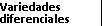 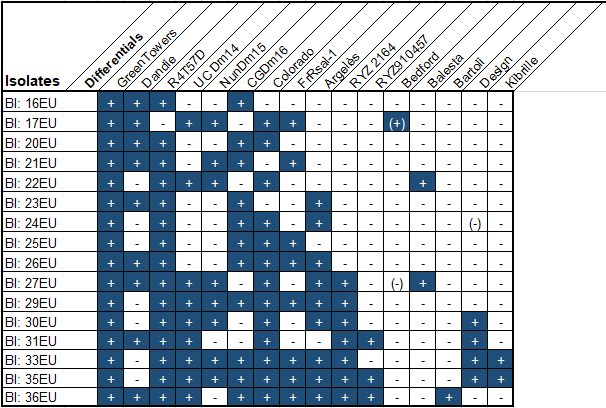 La resistencia se indica con - o (-), la susceptibilidad con + o (+). Los corchetes indican un nivel de expresión del fenotipo más bajo y a veces variable.Inclusión de caracteres de la tabla de caracteres en el Cuestionario Técnico (sólo en inglés)	Se propone incluir los siguientes caracteres en el cuestionario técnico (las propuestas de inclusión se indican como texto resaltado y subrayado):[Fin del documento]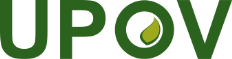 SUnión Internacional para la Protección de las Obtenciones VegetalesComité TécnicoQuincuagésima novena sesiónGinebra, 23 y 24 de octubre de 2023TC/59/18Original:  InglésFecha:  21 de septiembre de 2023EnglishEnglishfrançaisfrançaisdeutschespañolExample Varieties
Exemples
Beispielssorten
Variedades ejemplo
Note/
Nota53.QLVG(+)absentabsentabsenteabsentefehlendausenteBartoli, RYZ21641presentpresentprésenteprésentevorhandenpresenteDesign, Kibrille91.Agente patógenoBremia lactucae2.Estado de cuarentenano3.Especie huéspedlechuga: Lactuca sativa L.4.Fuente del inóculoGEVES (FR) o Naktuinbouw (NL)5.AisladoBl: 16EU,17EU, 20-27EU, 29-31EU, 33EU, 35EU, 36EU6.Establecimiento de la identidad del aisladoprueba en variedades diferenciales (véase el cuadro que figura más adelante)7.Establecimiento de la capacidad patógenaprueba en variedades susceptibles8.Multiplicación del inóculo8.2Variedad de multiplicaciónvariedad susceptible, por ejemplo Green Towers.Para aislados superiores, Para aislados con un número de superior a Bl: 16EU, quizás sea preferible una variedad con resistencia vencida para mantener a punto el aislado.8.8Período de conservación/viabilidad del inóculo2 horas a temperatura ambiente; 2 días en el frigorífico9.Formato del examen9.1Número de plantas por genotipo20 como mínimo9.2Número de repeticiones-9.3Variedades de controlvariedades diferenciales (informativas) (véase el cuadro que figura más adelante)9.4Diseño del ensayo-9.5Lugar del ensayosala climatizada9.6Temperatura15°C-18°C9.7Luzadecuada para obtener un buen crecimiento de la planta; las plántulas no deberán ser ahiladas. opción: se reducirá la iluminación 24 horas después de la inoculación9.8Estación-9.9Medidas especialeslas plantas pueden cultivarse en papel secante humedecido, con o sin solución nutriente, en arena o en tierra para macetas (véase el punto 13). la humedad elevada (> 90%) es esencial para la infección y la esporulación.10.Inoculación10.1Preparación del inóculose lavan las hojas agitándolas vigorosamente en un recipiente cerrado10.2Cuantificación del inóculorecuento de esporas; la densidad de las esporas debe ser de 
3 x 104 - 1 x 10510.3Estado de desarrollo en el momento de la inoculaciónfase de cotiledón10.4Método de inoculaciónse rocían las hojas hasta cubrirlas completamente con la solución. opción: se reducirá la iluminación 24 horas después de la inoculación10.5Primera observacióncomienzo de la esporulación en variedades susceptibles (aproximadamente 7 días después de la inoculación)10.6Segunda observación3-4 días después de la primera observación (aproximadamente 10 días después de la inoculación)10.7Observaciones finales14 días después de la inoculación. es posible que con dos de estas tres observaciones sea suficiente; se puede optar por una tercera notación para observar la evolución de los síntomas en caso de duda. El día de máxima esporulación debe tener lugar en este período.11.Observaciones11.1Métodoobservación visual de la esporulación y la reacción necrótica a la infección11.2Escala de observaciónresistente:clase 0	ausencia de esporulación y de necrosisclase 1	ausencia de esporulación y presencia de necrosisclase 2	esporulación débil (muy inferior a la del control susceptible) con necrosisclase 3	esporulación débil (inferior a la del control susceptible y no se produce entre la segunda y la tercera observación) con necrosisclase 4	esporulación muy escasa (no se produce entre la segunda y la tercera observación) sin necrosissusceptibles:clase 5	disminución de la esporulación (en comparación con el control susceptible) sin necrosisclase 6	esporulación normal sin necrosis11.3Validación del ensayopor comparación con variedades estándar en caso de esporulación normal (mismo nivel que el control susceptible) con necrosis, se debe llevar a cabo otro ensayo en plantas más grandes o en otro sustrato12.Interpretación de los datos en función de los niveles de los caracteres de la UPOVclases 0, 1, 2, 3 y 4: resistentesclases 5 y 6: susceptibles13.Puntos de control esencialesreacción de las variedades estándar (la presión infecciosa puede variar entre los experimentos, dando lugar a ligeras diferencias en la intensidad de la esporulación); cuando las reacciones no sean claras deberá repetirse el experimento.Para observar la necrosis se puede utilizar la siembra en tierra, pero es posible que la esporulación sea débil (muy inferior a la del control susceptible); cuando el ensayo se lleve a cabo en arena, las esporas se pueden confundir con granos de arena. En caso de emplearse una solución nutritiva sobre papel secante, se podrá añadir un fungicida para evitar la contaminación por saprófitos.Char. No.(*)Characteristic NameComments1(*)Seed: color6(*)Leaf: number of divisions11(*)Leaf: anthocyanin coloration12(*)Leaf: hue of anthocyanin coloration13Leaf: area covered by anthocyanin coloration14(*)Leaf: color15(*)Leaf: intensity of green color34Only varieties with Plant: degree of overlapping of upper part of leaves: medium or strong: Time of harvest maturity35(*)Time of beginning of bolting38Resistance to Bremia lactucae (Bl) Isolate Bl: 16EU39Resistance to Bremia lactucae (Bl) Isolate Bl: 17EU40Resistance to Bremia lactucae (Bl) Isolate Bl: 20EU41Resistance to Bremia lactucae (Bl) Isolate Bl: 21EU42Resistance to Bremia lactucae (Bl) Isolate Bl: 22EU43Resistance to Bremia lactucae (Bl) Isolate Bl: 23EU44Resistance to Bremia lactucae (Bl) Isolate Bl: 24EU45Resistance to Bremia lactucae (Bl) Isolate Bl: 25EU46Resistance to Bremia lactucae (Bl) Isolate Bl: 26EU47Resistance to Bremia lactucae (Bl) Isolate Bl: 27EU48Resistance to Bremia lactucae (Bl) Isolate Bl: 29EU49Resistance to Bremia lactucae (Bl) Isolate Bl: 30EU50Resistance to Bremia lactucae (Bl) Isolate Bl: 31EU51Resistance to Bremia lactucae (Bl) Isolate Bl: 33EU52Resistance to Bremia lactucae (Bl) Isolate Bl: 35EU53Resistance to Bremia lactucae (Bl) Isolate Bl: 36EU54Resistance to Lettuce mosaic virus (LMV) Pathotype II55Resistance to Nasonovia ribisnigri (Nr) Biotype Nr: 0 56Resistance to Fusarium oxysporum f. sp. lactucae (Fol) Race 1CharacteristicsExample VarietiesNote5.2
(6)5.2
(6)absent or very fewFiorella, Lollo rossavery few to fewfewCurletta, Rodagiofew to mediummediumEzabel, Jadigon  medium to manymanyExpedition, Multired 54many to very manyvery manyExcite, Ezfrill, Telex5.4
(12)5.4
(12)reddishLollo rossapurplishIridebrownishLuana, Maravilla de VeranoCharacteristicsExample VarietiesNote5.5
(13)5.5
(13)Leaf: area covered by anthocyanin colorationvery smallSteirer Krauthauptelvery small to smallsmallDiablosmall to mediummediumLuanamedium to largelargeMerveille des quatre saisonslarge to very largevery largeBijou, Revolution5.6
(14)5.6
(14)Leaf: colorgreenVerpiayellowish greenDorée de printempsgreyish greenCeltuce, Du bon jardinier5.8
(34)5.8
(34)Only varieties with Plant: degree of overlapping of upper part of leaves: medium or strong: Time of harvest maturityvery earlyGotte jaune d'orvery early to earlyearlyPantlika, Sucrineearly to mediummediumClarionmedium to latelateBlonde maraîchère,  Calmarlate to very latevery lateEl Toro, Pinokkio9 [   ]CharacteristicsExample VarietiesNote5.10
(38)absentGreen Towers1 [   ]presentArgelès9 [   ]not tested[   ]5.11
(39)absentGreen Towers1 [   ]presentArgelès9 [   ]not tested[   ]5.12
(40)absentGreen Towers1 [   ]presentFrRsal-19 [   ]not tested[   ]5.13
(41)absentGreen Towers1 [   ]presentArgelès, Colorado9 [   ]not tested[   ]5.14
(42)absentGreen Towers1 [   ]presentFrRsal-19 [   ]not tested[   ]5.15
(43)absentGreen Towers1 [   ]presentColorado9 [   ]not tested[   ]CharacteristicsExample VarietiesNote5.16
(44)absentArgelès, Colorado1 [   ]presentDandie, NunDm15,  UCDm149 [   ]not tested[   ]5.17
(45)absentColorado1 [   ]presentArgelès9 [   ]not tested[   ]5.18
(46)absentColorado1 [   ]presentBalesta, Bedford9 [   ]not tested[   ]5.19
(47)absentBalesta, Colorado1 [   ]presentFrRsal-19 [   ]not tested[   ]5.20
(48)absentArgelès1 [   ]presentBalesta9 [   ]not tested[   ]5.21
(49)absentArgelès, Colorado1 [   ]presentBalesta9 [   ]not tested[   ]5.22
(50)absentColorado, RYZ9104571 [   ]presentArgelès, Balesta9 [   ]not tested[   ]5.23
(51)absentKibrille, RYZ21641 [   ]presentRYZ9104579 [   ]not tested[   ]CharacteristicsExample VarietiesNote5.24
(52)absentDesign, Kibrille1 [   ]presentBartoli9 [   ]not tested[   ]5.25
(53)absentBartoli, RYZ21641 [   ]presentDesign, Kibrille9 [   ]not tested[   ]5.26
(54)Resistance to Lettuce mosaic virus (LMV) Pathotype IIabsentBijou, Hilde II, Sprinter, Sucrine1 [   ]presentCapitan, Corsica9 [   ]not tested[   ]5.27
(55)absentAbel, Green Towers, Nadine1 [   ]presentBarcelona, Bedford, Dynamite, Silvinas9 [   ]not tested[   ]5.28
(56)Resistance to Fusarium oxysporum f.sp. lactucae (Fol) Race 1susceptibleCobham Green, Patriot1 [   ]moderately resistantAffic, Fuzila, Natexis2 [   ]highly resistantCosta Rica No. 4,  Romasol3 [   ]not tested[   ]